Карта урока для организации занятий с использованиемэлектронного обучения и дистанционных образовательных технологий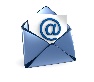               Вопросы можно задать по адресу электронной почты:               o1ka@ro.ru 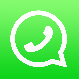 или в  мессенджере               WhattsApp:  +7 928 965 11 99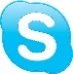                    в онлайн:               Skype        https://join.skype.com/h3dvDa2AQNi4с  9.00. до  9.30. (время фактического проведения урока), с  13.00. до  14.00.  (часы  неаудиторной  занятости,  проведение  индивидуальнойконсультации)Выполненное практическое задание необходимо предоставить в любом доступном формате (скан, фотография, документ MS Word; указывается вариант, которым владеет учитель и учащиеся (группы учащихся)):письмом на адрес электронной почты для обратной связи;сообщением в сообщением на странице  ВКонтакте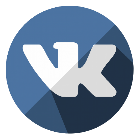 При отправке ответа в поле «Тема письма» и названии файла укажите свои данные: класс, учебный предмет, фамилию, имя и отчество.Урок 2.   Жанр произведения Шолохова «Тихий Дон»                                                Ход урокаI. Слово учителя      «Тихий Дон» — прежде всего книга о донском казачестве, сословной группе с чертами субэтнической общности (своей культурой, традициями, диалектными особенностями языка) некогда вольных людей, сохранивших особое уважение к свободе, а затем особой служилой категории населения царской России, освобожденной от налогов, обладавшей большими по сравнению с крестьянством Центральной России наделами плодородной земли и обязанной поставлять в армию снаряженных за свой счет обученных кавалеристов.       Шолохов стремился показать казачество как целый мир, при всех его особенностях живущий общечеловеческими радостями и печалями. Недавно отшумевшие события давали основания главным образом для печали. Но в необыкновенной, экстраординарной ситуации огромных общественно-исторических потрясений как раз и проявилось со всей отчетливостью то, что всегда волновало Шолохова больше всего, внутреннее богатство и сложность простого человека. А за историческими судьбами казачества вырисовывается судьба народа России.Действие «Тихого Дона» продолжается около десяти лет, с мая 1912 по март 1922 г.        Подробно описывается жизнь на Дону в последние годы перед Первой мировой войной. Ее начало показано в третьей части первой книги, действие которой заканчивается в ноябре 1914 г. Между первой и второй книгами — временной перерыв, четвертая часть открывается словами «Тысяча девятьсот шестнадцатый год. Октябрь». Остается лишь несколько месяцев до Февральской революции и год до Октябрьской. Но революции не становятся кульминационными образами произведения. Главный герой в этих событиях не участвует. Значительно подробнее описывается первая, неудачная, попытка установления Советской власти на Дону, экспедиция Подтелкова, казнь подтелковцев 28 апреля (11 мая) 1918 г., изображенная в конце второй книги «Тихого Дона».        В третьей книге (шестой части) художественное время уплотняется. Она посвящена преимущественно Верхнедонскому восстанию 1919 г.  за Советскую власть без коммунистов, против политики «расказачивания». В значительной степени о том же и седьмая часть четвертой книги.      Наша задача — разобраться в сложном содержании романа, понять авторскую версию событий, очертить круг проблем, поставленных Шолоховым; вслед за ним проследить судьбу человека, судьбу народа в годы страшных исторических катаклизмов, ломки вековых устоев, судьбу народа, прошедшего через Первую мировую и гражданскую войны.II.  Определение жанра романаПервоначальный замысел Шолохова: изобразить события 1917 года — поход казаков с Корниловым на Петроград. События романа охватывают время с 1912 по 1922 гг.— Почему изменился первоначальный план?(Сам автор объяснял это так: «Привлекала задача показать казачество в революции. Начал я с участия казачества в походе Корнилова на Петроград… Донские казаки были в этом походе в составе третьего казачьего корпуса... Начал с этого… Написал листов 5-6 печатных. Когда написал, почувствовал, что не то... Для читателя останется непонятным — почему казачество приняло участие в подавлении революции? Что это за казак? Что за область Войска Донского?»)— Сопоставьте историю замысла автора «Тихого Дона» с замыслами Л. Н. Толстого в работе над «Войной и миром».(Толстой начинал работу над Войной и миром с замысла романа о декабристах. «Декабристы» вывели автора на историю возникновения этого движения, к началу ХIX века.)— Что такое роман?(Роман — эпическое произведение, в котором судьба личности прослеживается в связи с судьбой общества, судьбой эпохи в художественном пространстве и времени.)— Отвечает ли «Тихий Дон» требованиям жанра?(Особенность произведения Шолохова в том, что это роман-эпопея, разновидность романа, с особой полнотой охватывающая исторический процесс, в многослойном сюжете, включающем многие человеческие судьбы и драматические события народной жизни. В русской литературе два таких ярких примера — «Война и мир» Толстого и «Тихий Дон» Шолохова.)— Сколько лет отделяет эти романы? Сколько лет отделяет действие этих произведений?(Романы разделяет более шестидесяти лет. Шолохов описывает события, происшедшие через 100 лет после событий романа Толстого.) Сразу бросается в глаза противопоставление обоими писателями мира и войны. Сначала речь пойдет о мире, в том двойном смысле, который заключен в названии романа Толстого: мире как антитезе войны и мире как стихии народной жизни.Действие романа сосредоточивается в одной из наиболее «сложных» провинций России — на Дону. Кто же составляет население Донской области? Кто такие казаки?III. Историческая справка.        Казачество определяют как военное сословие в России в ХVIII — начале ХХ века. В ХIV—ХVII вв. это были вольные люди, работавшие по найму; лица, несшие пограничную службу. В ХV—ХVI вв. возникают самоуправляющиеся общины так называемых вольных казаков, главным образом из беглых крестьян. Общины эти располагались за границами России, по ее окраинам — на Днепре, Дону. Волге, Тереке. Именно казаки явились главной движущей силой народных восстаний на Украине в ХVI—ХVII вв. и крестьянских войн в России ХVII—ХVIII вв. (Вспомнить Запорожскую Сечь — «Тараса Бульбу» Гоголя).        Правительство старалось не ссориться с казаками, признавало их относительную самостоятельность и подчинило казачество, превратив его в привилегированное военное сословие, использовало для охраны границ, в войнах, в усмирении бунтов.   К началу ХХ века существовало 11 казачьих войск (Донское, Кубанское, Терское, Оренбургское, Уральское. Астраханское, Сибирское, Семиреченское, Амурское, Уссурийское, Забайкальское). В 1916 году казачье население составляло 4,4 млн. человек, владело 63 млн. десятин земли. В Первую мировую войну воевало около 300 000 казаков.       Начало раскола было положено сотни лет назад, когда менее зажиточные казаки северных округов, не имевшие ни тучных земель, ни виноградников, ни богатых охотничьих и рыбных промыслов, временами чинили набеги на великорусские земли и служили оплотом всем бунтарям, начиная с Разина.    Окончательный раскол произошел в гражданскую войну (зажиточные — на стороне белых, беднота — на стороне красных).1920 г. — казачество как сословие упразднено.1936 г. — созданы донское, кубанское, терское казачьи соединения участвовавшие в Великой Отечественной войне.IV. Беседа— Что происходит сейчас, с вашей точки зрения? Возрождение казачества или маскарад?     Вспомним, что одна из ранних повестей Л. Н. Толстого — «Казаки», написана им после полуторалетнего пребывания в среде терских казаков. Для Толстого казачество было идеальным крестьянством как крестьянство помещика: «Вся история России сделана казаками. Недаром нас зовут европейцы казаками. Народ казаками желает быть».— Как сами казаки представляют свою историю, свое происхождение?     (Спор Штокмана с казаками.)— Кому противопоставляют себя казаки?(Хохлам, русским, мужикам (самое ругательное слово у Митьки Коршунова). Комплекс превосходства — см. книгу первую, ч. 2, гл. 5 романа.)— Каков образ жизни казаков?(Заняты крестьянским трудом, обязаны проходить воинскую службу — со своим конем, со справой периодически отбывать лагеря, сборы.)Было определено соответствие офицерских чинов армии и казачества, традиционно выбирались начальники всех степеней: во главе Донского войска — войсковой атаман; станичные атаманы, походные.— Какие семьи изображены Шолоховым в центре повествования?(В центре повествования — несколько семей хутора Татарский станицы Вешенской, откуда родом сам автор. Это семьи Мелеховых, Коршуновых, Астаховых, Моховых, Листницких, Кошевых.)Домашняя работа: Перечитать эпизоды из жизни семей: «История Прокофия Мелехова» (ч. 1, гл. 1), «Утро в семье Мелеховых», «На рыбалке» (Кн. 1, ч. 1, гл. 2), «На сенокосе» (Кн. 1, ч. 1, гл. 9), сцены сватовства Григория и Натальи (Кн. ч. 1, гл. 15; гл. 18), «Призыв на воинскую службу» (ч. 2, гл. 21).УчительКошевая Ольга ВикторовнаПредметЛитератураКласс11 класс «А»Дата проведения урока29.04.20.Тема урокаЖанр романа М.А.Шолохов «Тихий Дон»Основные изучаемые вопросыЖанр романа «Тихий Дон».Историческая справка..Ссылка на эл. платформу WhattsApp:  +7 928 965 11 99Тип урокаОнлайн  Форма обратной связиПисьменные работыЗаданияЗадания1)Чтение лекции.2) Ответы на вопросы.Домашнее заданиеПеречитать эпизоды из жизни семей: «История Прокофия Мелехова» (ч. 1, гл. 1), «Утро в семье Мелеховых», «На рыбалке» (Кн. 1, ч. 1, гл. 2), «На сенокосе» (Кн. 1, ч. 1, гл. 9), сцены сватовства Григория и Натальи (Кн. ч. 1, гл. 15; гл. 18), «Призыв на воинскую службу» (ч. 2, гл. 21).Критерии оцениванияОтветы на вопросы. «5» - ответ на все вопросы;«4»- неполный ответ на вопрос; «3»- фактические и логические ошибки..